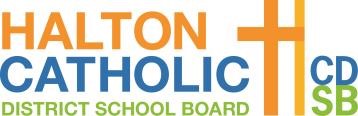 St. Matthew Catholic School Wednesday, September 1st, 20219:00am – 3:30pmTo ensure readiness for the 2021-22 school year, the ministry encourages schools to address the following topics prior to the start of student instruction:health and safety protocolsmental health and well-beinglearning recovery and intervention strategiesWelcome & Prayer Policy and Procedures – via TEAMSHealth and Safety Protocols High Priority Policies and ProceduresBreak Mental Health and Well-Being for Staff and Students       Return to school overview  Lunch Mental Health and Well-Being for Staff and Students        Resources ReviewBreakExplore, Reflect, Prepare Mentally Healthy Classrooms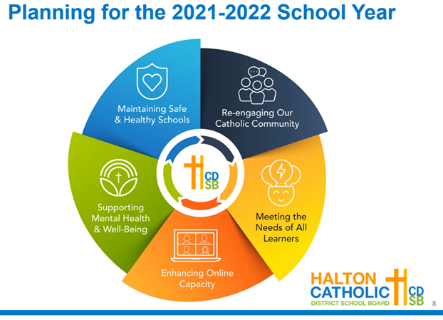 